ПОСТАНОВЛЕНИЕот   29.12.2017 г                                     с. Аскиз                                                  №1343-пО внесении изменений в Муниципальнуюпрограмму «Повышение эффективностиуправления общественными (муниципальными)финансами Аскизского района Республики Хакасияна 2017-2020 года»Руководствуясь ст.ст. 35, 40 Устава муниципального образования Аскизский район от 20.12.2005г., Администрация Аскизского района Республики Хакасия постановляет:1. Внести в Муниципальную программу «Повышение эффективности управления общественными (муниципальными) финансами Аскизского района Республики Хакасия на 2017-2020 года», утвержденную постановлением Администрации Аскизского района Республики Хакасия от 27.12.2016 г. №1297-п, следующие изменения:1.1. В паспорте программы:позицию «Объемы бюджетных ассигнований» изложить в следующей редакции:1.2.                В паспорте подпрограммы 1 «Создание условий для эффективного управления бюджетным процессом и повышения результативности использования средств бюджета муниципального образования Аскизский район» позицию «Объемы бюджетных ассигнований» изложить в следующей редакции:1.3.                В паспорте подпрограммы 2 «Создание условий для эффективного управления муниципальными финансами и повышения устойчивости муниципальных бюджетов муниципального образования Аскизский район» позицию «Объемы бюджетных ассигнований» изложить в следующей редакции:1.4.                В паспорте подпрограммы 3 «Управление муниципальным долгом муниципального образования Аскизский район» позицию «Объемы бюджетных ассигнований» изложить в следующей редакции:1.5.                В паспорте подпрограммы 4 «Обеспечение реализации муниципальной программы» позицию «Объемы бюджетных ассигнований» изложить в следующей редакции:1.6.                Таблицу 2 раздела 4 изложить в следующей редакции:«Таблица 2».2. Опубликовать настоящее постановление в газете «Аскизский труженик» и разместить на официальном сайте Администрации Аскизского района Республики Хакасия в сети Интернет.Глава Администрации                                                                         А.В. ЧелтыгмашевРОССИЙСКАЯ ФЕДЕРАЦИЯАДМИНИСТРАЦИЯАСКИЗСКОГО РАЙОНАРЕСПУБЛИКИ ХАКАСИЯ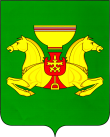 РОССИЯ ФЕДЕРАЦИЯЗЫХАКАС РЕСПУБЛИКАЗЫНЫНАСХЫС АЙМАFЫНЫНУСТАF-ПАСТАА«Объемы бюджетных ассигнований- 229188,96 тыс. рублей в том числе за счет средств бюджета муниципального образования Аскизский район Республики Хакасия – 91693,96 тыс. рублей, республиканского бюджета – 137495,0 тыс. рублей из них:2017 год – 81463,06 тыс. рублей в том числе за счет средств бюджета муниципального образования Аскизский район Республики Хакасия – 46874,06 тыс. рублей, республиканского бюджета – 34589,0 тыс. рублей;2018 год – 58904,70 тыс. рублей в том числе за счет средств бюджета муниципального образования Аскизский район Республики Хакасия – 24602,7 тыс. рублей, республиканского бюджета – 34302,0 тыс. рублей;2019 год – 44410,60 тыс. рублей в том числе за счет средств бюджета муниципального образования Аскизский район Республики Хакасия – 10108,6 тыс. рублей, республиканского бюджета – 34302,0 тыс. рублей;2020 год – 44410,6 тыс. рублей - за счет средств бюджета муниципального образования Аскизский район Республики Хакасия-10108,6, республиканского бюджета-34302,0 тыс. рублей»;«Объемы бюджетных ассигнований-135,0 тыс. рублей за счет средств бюджета муниципального образования Аскизский район, из них:2017 год – 30,0 тыс. рублей;2018 год – 35,0 тыс. рублей;2019 год – 35,0 тыс. рублей;2020 год – 35,0 тыс. рублей»;«Объем бюджетных ассигнований-193353,16 тыс. рублей в том числе за счет средств бюджета муниципального образования Аскизский район – 55858,16 тыс. рублей, средств республиканского бюджета Республики Хакасия – 137495,0 тыс. рублей, из них:2017 год – 71894,16 тыс. рублей, в том числе за счет средств бюджета муниципального образования Аскизский район – 37305,16 тыс. рублей, средств республиканского бюджета Республики Хакасия – 34589,0 тыс. рублей;2018 год – 52855,0 тыс. рублей, в том числе за счет средств бюджета муниципального образования Аскизский район – 18553,0 тыс. рублей, средств республиканского бюджета Республики Хакасия – 34302,0 тыс. рублей;2019 год – 34302,0 тыс. рублей, в том числе средств республиканского бюджета Республики Хакасия - 34302,0 тыс. рублей;2020 год - 34302,0 тыс. рублей, в том числе средств республиканского бюджета Республики Хакасия-34302,0 тыс. рублей»;«Объемы бюджетных ассигнований-9430,0 тыс. рублей за счет средств бюджета муниципального образования Аскизский район, из них:2017 год – 2930,0 тыс. рублей;2018 год – 700,0 тыс. рублей;2019 год – 2900,0 тыс. рублей;2020 год – 2900,0 тыс. рублей»«Объемы бюджетных ассигнований-26270,8 тыс. рублей за счет средств бюджета муниципального образования Аскизский район, из них:2017 год – 6608,9 тыс. рублей;2018 год – 5314,7 тыс. рублей;2019 год – 7173,6 тыс. рублей;2020 год – 7173,6 тыс. рублей»Наименование муниципальной программы, задачи, подпрограммы, основного мероприятия ГРБСответственный исполнитель, соисполнительОбъемы бюджетных ассигнований, тыс. рублейОбъемы бюджетных ассигнований, тыс. рублейОбъемы бюджетных ассигнований, тыс. рублейОбъемы бюджетных ассигнований, тыс. рублейНаименование муниципальной программы, задачи, подпрограммы, основного мероприятия ГРБСответственный исполнитель, соисполнитель2017 год2018 год2019 год2020 год125678Муниципальная программа «Повышение эффективности управления общественными (муниципальными) финансами Аскизского района Республики Хакасия на 2017-2020 года»Финансовое управление администрации Аскизского района81463,0658904,7044410,6044410,6Подпрограмма 1 " Создание условий для эффективного управления бюджетным процессом и повышения результативности использования средств бюджета муниципального образования Аскизский район»Финансовое управление администрации Аскизского района30,035,035,035,0Основное мероприятие 1.1"Обеспечение бюджетного процесса, бюджетного учета и отчетности в муниципальном образовании Аскизский район"Финансовое управление администрации Аскизского района30,035,035,035,0Подпрограмма 2 "Создание условий для эффективного управления муниципальными финансами и повышения устойчивости муниципальных бюджетов муниципального образования Аскизский район»Финансовое управление администрации Аскизского района71894,1652855,034302,034302,0Основное мероприятие 2.1"Выравнивание бюджетной обеспеченности и обеспечение сбалансированности бюджетов муниципальных образований Аскизского района"Финансовое управление администрации Аскизского района71894,1652855,034302,034302,0Подпрограмма 3 "Управление муниципальным долгом муниципального образования Аскизский район"Финансовое управление администрации Аскизского района2930,0700,02900,02900,0Основное мероприятие 3.1"Своевременное исполнение долговых обязательств"Финансовое управление администрации Аскизского района2930,0700,02900,02900,0Подпрограмма 4 "Обеспечение реализации муниципальной программы""Финансовое управление администрации Аскизского района6608,95314,77173,67173,6Основное мероприятие 4.1"Осуществление муниципальных функций в финансовой сфереФинансовое управление администрации Аскизского района6608,95314,77173,67173,6